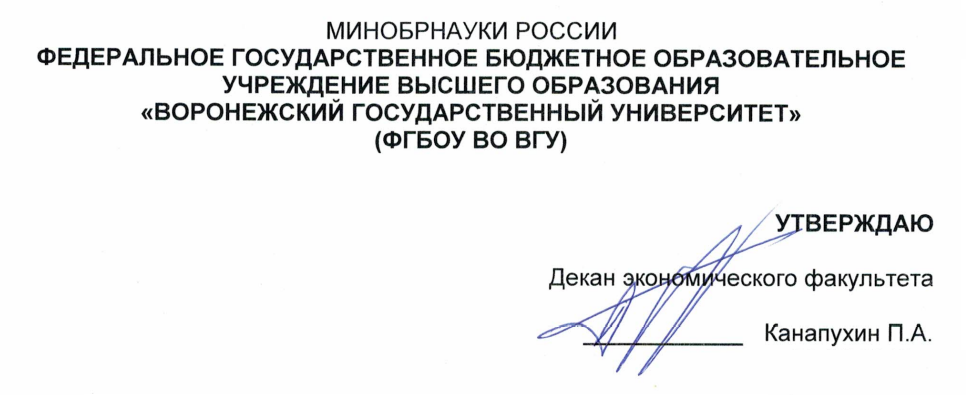 	25.04.2024 г.ПРОГРАММА ГОСУДАРСТВЕННОЙ ИТОГОВОЙ АТТЕСТАЦИИ Код и наименование направления подготовки: 38.04.08 Финансы и кредитПрофиль подготовки: Финансовый менеджментКвалификация выпускника: магистр Формы обучения: заочная Утверждена Ученым советом экономического факультета (протокол № 4 от 25.04.2024 г.) Учебный год: 2026-2027                               Семестр: 5Цель государственной итоговой аттестации: определение соответствия результатов освоения обучающимися основной профессиональной образовательной программы высшего образования – программы магистратуры соответствующим требованиям ФГОС по направлению подготовки 38.04.08 Финансы и кредит, утвержденного приказом Минобрнауки от «12» августа 2020 г. № 991.  Место государственной итоговой аттестации в структуре ОПОП: Блок Б3, базовая часть Форма государственной итоговой аттестации: - защита выпускной квалификационной работы (ВКР).  Планируемые результаты освоения образовательной программы (компетенции выпускников):   Объем государственной итоговой аттестации в зачетных единицах / ак. час. – 7/252: – подготовка к процедуре защиты и защита ВКР –  7/252. 12.Требования к ВКР  12.1 Порядок выполнения ВКР  ВКР представляет собой выполненную обучающимся работу, демонстрирующую уровень подготовленности выпускника к самостоятельной профессиональной деятельности. Тематика ВКР разрабатывается кафедрой финансов и кредита. Тематика ВКР соответствует профилю образовательной программы, задачам теоретической и практической подготовки выпускника, является актуальной, соответствует современному состоянию и перспективам развития науки. В случае обоснованности целесообразности разработки ВКР для практического применения в соответствующей области профессиональной деятельности или на конкретном объекте профессиональной деятельности по письменному заявлению обучающегося может быть предоставлена возможность подготовки и защиты ВКР по теме, предложенной обучающимся. На заседании Ученого совета факультета по представлению заведующего кафедрой финансов и кредита утверждается перечень тем ВКР, предлагаемых обучающимся. Для подготовки ВКР за обучающимся распоряжением декана закрепляется руководитель ВКР из числа научно-педагогических работников кафедры финансов и кредита.  Руководитель перед началом выполнения ВКР выдает задание обучающемуся, разрабатывает совместно с ним календарный график выполнения ВКР, рекомендует ему необходимую литературу, справочные материалы. При назначении обучающемуся задания на ВКР рекомендуется отдавать предпочтение темам, сформулированным представителями организаций и предприятий, соответствующих направленности образовательной программы, и представляющим собой реальную и актуальную производственную (научно-исследовательскую) задачу. Требования к оформлению ВКР определяются факультетом с учетом требований инструкции И ВГУ 2.1.13 - 2016. Готовность ВКР к защите определяется решением заседания кафедры не позднее, чем за 2 недели до установленной даты защиты. Подготовленная ВКР обязательно должна быть проверена на объём заимствования, в том числе содержательного, выявления неправомочных заимствований. Минимальный процент оригинальности ВКР устанавливается решением Ученого совета факультета. ВКР подлежат размещению на образовательном портале «Электронный университет ВГУ» (www.moodle.vsu.ru), за исключением текстов ВКР, содержащих сведения, составляющие государственную тайну, до ее защиты. Обучающийся самостоятельно размещает файлы с текстом ВКР в формате PDF. Ответственность за проверку наличия ВКР на образовательном портале «Электронный университет» несет заведующий кафедрой финансов и кредита. После завершения подготовки обучающимся выпускной квалификационной работы руководитель ВКР оформляет письменный отзыв о работе обучающегося в период подготовки выпускной квалификационной работы (далее – отзыв). Для проведения рецензирования ВКР направляется одному или нескольким рецензентам из числа лиц, не являющихся работниками кафедры, на которой выполнена ВКР, либо организации, в которой выполнена ВКР. Рецензент проводит анализ ВКР и представляет письменную рецензию (далее – рецензия).Если ВКР имеет междисциплинарный характер, она направляется нескольким рецензентам. Обучающийся должен быть ознакомлен с отзывом и рецензией (рецензиями) не позднее, чем за 5 календарных дней до дня защиты ВКР. ВКР, отзыв руководителя и рецензия (рецензии) передаются секретарю ГЭК не позднее, чем за 2 календарных дня до дня защиты ВКР.12.2 Примерный перечень тем ВКРФинансирование текущей деятельности организации.Финансовые и инвестиционные решения в управлении стоимостью организации. Управление финансовой устойчивостью организации и его совершенствование.Концепция риска и доходности в процессе принятия финансовых решений.Моделирование денежных потоков организации в процессе принятия финансовых решений.Финансовая стратегия организации и ее совершенствование в современных российских условиях.Источники финансирования деятельности организации и их развитие в современных условиях.Долгосрочная финансовая политика организации и ее реализация в современных условиях.Управление структурой капитала организации. Оптимизация структуры капитала организации с использованием инструментов фондового рынка. Управление прибылью организации и его совершенствование.Управление прибылью организации на основе механизма левериджа.Дивидендная политика организации и ее совершенствование.Финансовое планирование деятельности организации: долгосрочный и краткосрочный аспекты. Финансовое планирование в организации на основе оптимизационных моделей.Бюджетирование деятельности организации реального сектора экономики.Управление денежными потоками организации и его совершенствование.Управление денежными потоками организации в системе корпоративного финансового менеджмента.Краткосрочная финансовая политика организации и ее совершенствование.Операционный анализ как инструмент управления текущими затратами организации.Управление оборотным капиталом организации и его совершенствование.Управление денежными активами организации и его совершенствование.Инвестиционная привлекательность организации и пути ее повышения.Синергетический эффект слияний и поглощений организаций.Хеджирование валютных рисков в системе управления финансами организацийМетоды оценки эффективности инвестиций и их совершенствование.Интегральная оценка финансового состояния организаций.Управление капиталом организации и его совершенствование в российских условиях.Антикризисное управление финансами организации. Диагностика банкротства как инструмент антикризисного управления финансами организации.Методы анализа финансовых активов и их применение в российской практике.Формы и методы финансового оздоровления организаций.Налоговое регулирование инвестиционных процессов организации.Налогообложение организаций и его влияние на результаты финансово-хозяйственной деятельности.Налогообложение организаций и пути его совершенствования.Налоговый контроль в системе государственного финансового контроля.Налоговое планирование в системе финансового менеджмента организации.Оптимизация налогообложения хозяйствующих субъектов.Налоговое планирование и его роль в оптимизации налоговых платежей.Налоговая нагрузка хозяйствующего субъекта, пути ее снижения.Налоговый бюджет как инструмент корпоративного налогового планирования.Налогообложение прибыли организации, способы его оптимизации.Налог на добавленную стоимость и способы его оптимизации. Банковский кредит как источник финансирования организаций.Управление финансовыми ресурсами коммерческого банка в условиях риска.Управление ликвидностью кредитной организации и его совершенствование.Управление кредитным портфелем коммерческого банка.Управление кредитными рисками коммерческого банка.Управление депозитами в коммерческом банке.Управление рисками активных операций кредитной организации и его совершенствование.Управление рисками пассивных операций кредитной организации и его совершенствование.Управление операционным риском коммерческого банка.Управление рыночным риском коммерческого банка.Андеррайтинг как инструмент управления кредитным риском коммерческого банка.Заемное финансирование и его влияние на финансовые результаты организаций.Управление прибылью и рентабельностью организации.Налогообложение имущества организаций и пути его совершенствования.Налоговое стимулирование малого бизнеса.Управление налоговыми рисками организации.Налогообложение транспортных средств и пути его совершенствования. Структура ВКРОбъем выпускной квалификационной работы должен, как правило, составлять не менее 75 и не более 100 страниц печатного текста (без учета приложений).Структурными элементами работы являются:- титульный лист. - содержание;- перечень сокращений, условных обозначений, символов, единиц и терминов;- введение;- основная часть (как правило, 3 главы);- заключение;- список использованных источников.Введение отражает основные характеристики работы: краткая характеристика предметной области исследования, проблема исследования, его актуальность, научная новизна, теоретическая и практическая значимость, объект и предмет исследования, его цель и задачи, используемые методы, хронология этапов работы. В теоретической части работы (1 глава) дается анализ точек зрения исследователей определенной проблемы. После их обобщения и систематизации обосновывается авторская позиция.            Аналитическая часть работы (2 – 3 главы) содержит решение задач, основной перечень которых включает:           а) выявление общего и особенного в российской и зарубежной практике функционирования финансово-кредитных отношений;          б) выявление инноваций в современной практике функционирования финансово-кредитных отношений;         в) установление зависимостей результатов функционирования субъектов финансово-кредитных отношений от количественных характеристик условий и факторов, определяющих их особенности;         г) выявление тенденций развития финансово-кредитных отношений, являющихся предметом исследования в магистерской диссертации;         д) оценка уровня развития финансово-кредитных отношений;         е) установление и оценка сильных и слабых сторон состояния субъектов финансово-кредитных отношений, возможностей и угроз, формируемых в их внешней среде.         Прикладная часть (3 глава), как правило, посвящена конкретному объекту исследования – организации реального сектора экономики, кредитной организации или другому институту финансового рынка (страховой компании, инвестиционному фонду и т.п.). В этой части приводится анализ состояния его денежных потоков, позиционируются его сильные и слабые стороны. Затем обосновываются меры и рекомендации по совершенствованию практики его функционирования. Заключение – краткое изложение содержания итогов диссертационного исследования с выделением новизны, которую автору удалось внести в общее научное знание, определение перспектив исследования по изучаемой проблеме. Список использованных источников оформляется в соответствии с ГОСТ Р 7.0.100-2018 «Библиографическая запись. Библиографическое описание. Общие требования и правила составления» и ГОСТ 7.80-2000 «Библиографическая запись. Заголовок. Общие требования и правила составления». В Приложениях помещаются большие и сложные таблицы данных, а также таблицы, содержащие промежуточные вычисления; протоколы; образцы методического инструментария; иллюстративные материалы и т.п. Результаты обучения, характеризующие готовность выпускника к профессиональной деятельности, проверяемые на защите ВКР:  Процедура защиты ВКР и методические рекомендации для обучающегося  Процедура защиты каждого обучающегося предусматривает: представление председателем ГЭК обучающегося, оглашение темы работы, руководителя ВКР; доклад по результатам работы (с акцентом на собственные исследования, расчеты и результаты); вопросы защищающемуся; выступление руководителя или оглашение секретарем ГЭК его отзыва на ВКР; выступление рецензента или оглашение секретарем ГЭК рецензии на ВКР; – ответы защищающегося на замечания рецензента (при наличии); дискуссия по ВКР; заключительное слово выпускника. По окончании запланированных защит ВКР ГЭК проводит закрытое совещание, на котором определяются оценки по шкале «отлично», «хорошо», «удовлетворительно» и «неудовлетворительно». Оценки «отлично», «хорошо», «удовлетворительно» означают успешное прохождение государственного аттестационного испытания. Результаты защиты ВКР объявляются обучающимся в тот же день после оформления протоколов заседания ГЭК в установленном порядке и вносятся в зачетные книжки и ведомости. Оценка «неудовлетворительно» вносится только в ведомость. Непосредственно после защиты ВКР в печатном и электронном видах передаются на хранение в течение 5 лет на кафедре финансов и кредита.Обучающийся имеет право подать в апелляционную комиссию письменную апелляцию о нарушении, по его мнению, установленной процедуры проведения государственного аттестационного испытания и (или) несогласии с результатами государственного экзамена. Апелляция подается лично обучающимся в апелляционную комиссию не позднее следующего рабочего дня после объявления результатов государственного аттестационного испытания.  Фонд оценочных средств для защиты ВКРПримерный перечень вопросов на защите ВКР Какова информационная база Вашего исследования?Какие методы исследования Вы применяли? Назовите задачи, которые были решены с их помощью.Какие организации и почему Вы включили в объектную базу проведенного Вами анализа практики управления финансами? Обоснуйте элементы научной новизны Вашего исследования.Как учитывался опыт финансового менеджмента в региональных организациях?Что нового появилось в практике финансового менеджмента в последние два-три года?Каковы перспективы развития рынка финансовых ресурсов для организаций, в том числе кредитных, в Российской Федерации?Как исследование связано с Вашей профессиональной деятельностью?Какова роль финансового рынка для целей финансирования и инвестирования организаций?Какие инструменты финансирования и инвестирования используются российскими организациями?Каково содержание интегрированной системы управления рисками организаций, в том числе кредитных?Какие эффекты могут быть получены от использования налогового планирования в организациях?Какие достижения зарубежной практики в сфере, к которой относится объект Вашего исследования, пригодны для использования в России?Какие аргументы Вы можете привести в обоснование предложенных Вами мер?Использовали ли Вы работы ученых Воронежского государственного университета? Если да, то каких исследователей?Критерии и шкала оценивания результатов ВКР Критерии и шкала оценивания ВКР представлены в таблице: Для оценивания результатов защиты выпускной квалификационной работы используется шкала: «отлично», «хорошо», «удовлетворительно», «неудовлетворительно». Оценка «отлично» выставляется, если обучающийся по совокупности критериев получает от 18 до 21 баллов, оценка «хорошо» - от 11 до 17 баллов, оценка «удовлетворительно» - от 7 до 10 баллов, оценка «неудовлетворительно» - менее 7 баллов.По всем критериям каждый член ГЭК выставляет баллы, по которым
определяется оценка защищающегося.Итоговая оценка определяется как средняя арифметическая всех
индивидуальных оценок членов ГЭК. В спорном случае решающий голос имеет
председатель комиссии.Соотношение шкалы оценивания результатов защиты выпускной квалификационной работы и уровня подготовленности обучающегося к решению профессиональных задач: Методические материалы, определяющие процедуры оценивания: Для оценивания результатов обучения, характеризующих готовность выпускника к профессиональной деятельности, проверяемых на защите ВКР, разработан примерный перечень вопросов на защите ВКР (см. раздел 12.6.1), критерии и шкала оценки результатов ВКР (см. раздел 12.6.2). Перечень учебной литературы, ресурсов сети «Интернет», необходимых для подготовки к защите и процедуры защиты ВКР  а) основная литература: б) дополнительная литература: в) информационные электронно-образовательные ресурсы (официальные ресурсы интернет):Обучающийся дополнительно использует литературу, соответствующую тематике ВКР. Информационные технологии, используемые для подготовки к защите и процедуры защиты ВКР, включая программное обеспечение и информационно-справочные системы: Подготовка к защите ВКР поддерживается средствами электронной
информационно-образовательной среды Университета, которая обеспечивает
доступ к ООП, учебным планам, программе ГИА (Образовательный портал
"Электронный университет ВГУ". Режим доступа - https://edu.vsu.ru/), к изданиям
электронных библиотечных систем и электронным образовательным ресурсам
через личный кабинет обучающегося и преподавателя (Электронная библиотека
ВГУ. Режим доступа - https://lib.vsu.ru). Взаимодействие между обучающимися и руководителями реализуется в том числе посредством сети Интернет.Каждый обучающийся обеспечен индивидуальным неограниченным доступом к электронно-библиотечной системе (ЭБС университета), содержащей издания учебной, учебно-методической и иной литературы. Материально-техническое обеспечение: Учебная аудитория: специализированная мебель, ноутбук, проектор, экран для проектора настенный, WHDMI-приемник; помещение для самостоятельной работы: специализированная мебель, компьютеры; программное обеспечение общего назначения Microsoft Office, браузеры Google Chrome, Firefox.ЛИСТ СОГЛАСОВАНИЙПРОГРАММА ГОСУДАРСТВЕННОЙ ИТОГОВОЙ АТТЕСТАЦИИНаправление: 38.04.08 Финансы и кредитНаименование: Б3.01(Д) Подготовка к процедуре защиты и защита выпускной квалификационной работыПрофиль подготовки: Финансовый менеджментФорма обучения: очнаяУчебный год: 2026/2027Ответственный исполнитель: декан экономического факультета, д.э.н., проф.                                                  ____________     Канапухин П.А..    25.04.2024Исполнитель:зав. кафедрой финансов и кредита, д.э.н., проф.                                                   _____________     Сысоева Е.Ф.     25.04.2024 согласованоКуратор ООПпо направлению/ специальности     ______________       Сысоева Е.Ф.   25.04.2024Зав. отделом обслуживания ЗНБ    ______________       Воищева Е.В.    25.04.2024РЕКОМЕНДОВАНА  Ученым советом экономического факультета, протокол №4 от 25.04.2024 г.КодНазвание компетенцииКод(ы)ИндикаторыОбщепрофессиональные компетенцииОбщепрофессиональные компетенцииОбщепрофессиональные компетенцииОбщепрофессиональные компетенцииОПК-1Способен решать практические и (или) научно-исследовательские задачи в области финансовых отношений на основе применения знаний фундаментальной экономической наукиОПК-1.1Выявляет практические и (или) научно-исследовательские задачи по теме исследования в области финансовых отношенийОПК-1Способен решать практические и (или) научно-исследовательские задачи в области финансовых отношений на основе применения знаний фундаментальной экономической наукиОПК-1.2Применяет методы и инструменты фундаментальной экономической науки в области финансовых отношенийОПК-2Способен применять продвинутые инструментальные методы экономического и финансового анализа в прикладных и (или) фундаментальных исследованиях в области финансовых отношений, в том числе с использованием интеллектуальных информационно-аналитических системОПК-2.2Анализирует финансовую информацию, полученную в результате реализации моделей в прикладных и (или) фундаментальных исследованияхОПК-2Способен применять продвинутые инструментальные методы экономического и финансового анализа в прикладных и (или) фундаментальных исследованиях в области финансовых отношений, в том числе с использованием интеллектуальных информационно-аналитических системОПК-2.3Применяет интеллектуальные информационно-аналитические системы в прикладных и (или) фундаментальных исследованиях в области финансовОПК-3Способен обобщать и критически оценивать результаты научных исследований и самостоятельно выполнять исследовательские проекты в области финансов и смежных областяхОПК-3.1Использует методологический инструментарий для критической оценки теоретических направлений развития науки в области экономики и финансовОПК-3Способен обобщать и критически оценивать результаты научных исследований и самостоятельно выполнять исследовательские проекты в области финансов и смежных областяхОПК-3.2Содержательно аргументирует критические оценки различных научных подходов в своей предметной области с позиции фундаментальной науки в области экономики и финансовОПК-3Способен обобщать и критически оценивать результаты научных исследований и самостоятельно выполнять исследовательские проекты в области финансов и смежных областяхОПК-3.3Разрабатывает методологический инструментарий для самостоятельного выполнения исследовательских проектов в своей предметной областиОПК-4Способен обосновывать и принимать финансово-экономические решения и организационно-управленческие решения в профессиональной деятельности ОПК-4.1Обосновывает финансово-экономические решения и организационно-управленческие решения в профессиональной деятельностиОПК-4Способен обосновывать и принимать финансово-экономические решения и организационно-управленческие решения в профессиональной деятельности ОПК-4.3Оценивает результаты принимаемых финансово-экономических и организационно-управленческих решений в профессиональной деятельностиПрофессиональные компетенцииПрофессиональные компетенцииПрофессиональные компетенцииПрофессиональные компетенцииПК-1Способен определять направления финансово-экономического развития организацииПК-1.1Оценивает текущее финансовое состояние организацииПК-1Способен определять направления финансово-экономического развития организацииПК-1.2Определяет параметры будущего финансового состояния организацииПК-1Способен определять направления финансово-экономического развития организацииПК-1.3Выявляет, анализирует и оценивает несоответствия между параметрами текущего и будущего финансового состояния организацииПК-2Способен управлять процентной политикой банка в части, касающейся корпоративного кредитования, и кредитными рисками портфеля кредитных продуктов для корпоративных клиентов ПК-2.1Управляет процентной маржей в части, касающейся кредитных продуктов для корпоративных клиентовПК-2Способен управлять процентной политикой банка в части, касающейся корпоративного кредитования, и кредитными рисками портфеля кредитных продуктов для корпоративных клиентов ПК-2.2Планирует и прогнозирует факторы, влияющие на стоимость и доходность размещения кредитных ресурсов юридическим лицам.ПК-3Способен осуществлять финансовое консультирование по широкому спектру финансовых услуг:ПК-3.1Предоставляет потребителю финансовых услуг информацию о состоянии и перспективах рынка, тенденциях в изменении курсов ценных бумаг, иностранной валюты, условий по банковским продуктам и услугам.ПК-3Способен осуществлять финансовое консультирование по широкому спектру финансовых услуг:ПК-3.2Составляет перечень рекомендаций по управлению инвестиционным рискомПК-3Способен осуществлять финансовое консультирование по широкому спектру финансовых услуг:ПК-3.3Обосновывает структуру и параметры целевого инвестиционного портфеля.ПК-4Способен осуществлять эксплуатацию интегрированной системы управления рискамиПК-4.1Осуществляет идентификацию, анализ и оценку операционного, финансового, общего рисков организацииПК-4Способен осуществлять эксплуатацию интегрированной системы управления рискамиПК-4.2Оценивает предельно допустимый уровень риска организацииПК-4Способен осуществлять эксплуатацию интегрированной системы управления рискамиПК-4.3Осуществляет выбор варианта или метода воздействия на риск, подготовку и внедрение планов воздействия на рискПК-4Способен осуществлять эксплуатацию интегрированной системы управления рискамиПК-4.4Анализирует функционирование системы управления рисками организации.ПК-5Способен определять стоимости организаций:ПК-5.1Анализирует информацию об организации и совокупность прав на нееПК-5Способен определять стоимости организаций:ПК-5.2Осуществляет изучение рынка организаций и подбор объектов - аналогов организацийПК-5Способен определять стоимости организаций:ПК-5.3Выбирает методы и подходы для определения стоимостей организацийПК-5Способен определять стоимости организаций:ПК-5.4Составляет итоговый документ об определении стоимостей организацииПК-6Способен организовать процесс ведения налогового учета, составления налоговых расчетов и деклараций, налогового планирования в экономических субъектах, имеющих обособленные подразделения, с целью планирования деятельности бухгалтерской службыПК-6.1Проводит налоговые расчеты на основе знаний в области налогообложенияПК-6Способен организовать процесс ведения налогового учета, составления налоговых расчетов и деклараций, налогового планирования в экономических субъектах, имеющих обособленные подразделения, с целью планирования деятельности бухгалтерской службыПК-6.2Использует инструменты налогового планирования в организацииКоды компетенцийКоды индикаторов Результаты обучения Примечание Способен решать практические и (или) научно-исследовательские задачи в области финансовых отношений на основе применения знаний фундаментальной экономической науки (ОПК-1)Выявляет практические и (или) научно-исследовательские задачи по теме исследования в области финансовых отношений (ОПК-1.1) Знать:  содержание практических и (или) научно-исследовательских задач по теме исследования в области финансовых отношений; инвариантный состав целевых показателей, соответствующих  теме исследования по проблемам финансово-кредитных отношений. Уметь: выявлять специфику объекта исследования по теме ВКР.Владеть навыками:  идентификации теоретических проблем в области финансовых отношений на основе применения знаний фундаментальной экономической наукиСпособен решать практические и (или) научно-исследовательские задачи в области финансовых отношений на основе применения знаний фундаментальной экономической науки (ОПК-1)Применяет методы и инструменты фундаментальной экономической науки в области финансовых отношений (ОПК-1.2) Знать:  содержание методов и инструментов фундаментальной экономической науки в области финансовых отношений.Уметь: осуществлять выбор методов и инструментов фундаментальной экономической науки в области финансовых отношений, соответствующих теме исследования.Владеть навыками:  обоснования результатов применения методов и инструментов фундаментальной экономической науки в области финансовых отношений.Способен применять продвинутые методы инструментальные методы экономического и финансового анализа в прикладных и (или) фундаментальных исследованиях в области финансовых отношений, в том числе с использованием интеллектуальных информационно-аналитических систем (ОПК-2)Анализирует финансовую информацию, полученную в реализации моделей в прикладных и (или) фундаментальных исследованиях (ОПК-2.2) Знать:- содержание финансовой информации, полученной в реализации моделей в прикладных и (или) фундаментальных исследованиях.Владеть:- навыками анализа финансовой информации, полученной в реализации моделей в прикладных и (или) фундаментальных исследованиях Способен применять продвинутые методы инструментальные методы экономического и финансового анализа в прикладных и (или) фундаментальных исследованиях в области финансовых отношений, в том числе с использованием интеллектуальных информационно-аналитических систем (ОПК-2)Применяет интеллектуальные информационно-аналитические системы в прикладных и (или) фундаментальных исследованиях (ОПК-2.3)Знать:- содержание интеллектуальных информационно-аналитических систем в прикладных и (или) фундаментальных исследованиях.Владеть:- навыками применения информационно-аналитических систем в прикладных и (или) фундаментальных исследованиях.Способен обобщать и критически оценивать результаты научных исследований и самостоятельно выполнять исследовательские проекты в области финансов и смежных областях (ОПК-3)Использует методологический инструментарий для критической оценки теоретических направлений развития  науки в области экономики и финансов (ОПК-3.1)Знать: - основные элементы методологии научного исследования.Уметь: - использовать различный методологический инструментарий фундаментальной экономической науки в области экономики и финансов.Владеть: - навыками выбора методологического инструментария фундаментальной экономической науки в рамках предметной области собственного научного исследования.Способен обобщать и критически оценивать результаты научных исследований и самостоятельно выполнять исследовательские проекты в области финансов и смежных областях (ОПК-3)Содержательно аргументирует критические оценки различных научных подходов в своей предметной области с позиции фундаментальной науки в области экономики и финансов (ОПК-3.2)Знать: - основные подходы к аргументированному оценивания и выбору научных подходов в области экономики и финансов.Уметь: - осуществлять выбор научного подхода с позиций фундаментальной науки в области экономики и финансов.Владеть: - навыками использования выбранного метода научного исследования в области экономики и финансов.Способен обобщать и критически оценивать результаты научных исследований и самостоятельно выполнять исследовательские проекты в области финансов и смежных областях (ОПК-3)Разрабатывает методологический инструментарий для самостоятельного выполнения исследовательских проектов в своей предметной области (ОПК-3.3)Знать: - содержание основных элементов, составляющих методологический инструментарий для самостоятельного выполнения исследовательских проектов в своей предметной области.Уметь: - использовать основные элементы, составляющие методологический инструментарий для самостоятельного выполнения исследовательских проектов в своей предметной области. Владеть: - навыками использования выбранного метода научного исследования в своей предметной области.Способен обосновывать и принимать финансово-экономические и организационно-управленческие решения в профессиональной деятельности (ОПК-4)Обосновывает финансово-экономические решения и организационно-управленческие решения в профессиональной деятельности (ОПК-4.1)Знать: виды информации и основные источники ее получения. Уметь:  осуществлять поиск информации, необходимой для решения задач в сфере профессиональной деятельности. Владеть:  навыками критического анализа и синтеза информации, необходимой для решения задач в сфере профессиональной деятельности.Способен обосновывать и принимать финансово-экономические и организационно-управленческие решения в профессиональной деятельности (ОПК-4)Оценивает результаты принимаемых финансово-экономических и организационно-управленческих решений в профессиональной деятельности (ОПК-4.3)Знать:- содержание методов и инструментов оценки результатов принимаемых финансово-экономических и организационно-управленческих решений в профессиональной деятельности. Уметь:  критически оценивать информацию, содержащуюся в научных публикациях и финансовой отчетности организаций; анализировать эмпирическую информацию о состоянии объекта исследования. Владеть:  навыками интерпретации результатов принимаемых финансово-экономических и организационно-управленческих решений в профессиональной деятельности, полученных при анализе информации, характеризующей практическую деятельность объекта исследования.Способен определять направления финансово-экономического развития организации (ПК-1)Оценивает текущее финансовое состояние организации (ПК-1.1)Знать:- содержание и показатели текущего финансового состояния организации.Уметь: использовать необходимый инструментарий для оценки текущего финансового состояния организации.Владеть:- навыками оценки текущего состояния финансового состояния организации.Способен определять направления финансово-экономического развития организации (ПК-1)Определяет параметры будущего финансового состояния организации (ПК-1.2)Знать:  содержание параметров будущего финансового состояния организации.Уметь:- определить состав индикаторов, характеризующих будущее финансовое состояние организации.Владеть: - навыками планирования и прогнозирования параметров будущего финансового состояния организации.Способен определять направления финансово-экономического развития организации (ПК-1)Выявляет, анализирует и оценивает несоответствия между параметрами текущего и будущего финансового состояния организации (ПК-1.3)Знать:- возможное несоответствие параметров текущего и будущего финансового состояния организации.Уметь:- выявить, проанализировать и оценить несоответствия между параметрами текущего и будущего финансового состояния организации.Владеть:- навыками обоснования возможного несоответствия между параметрами текущего и будущего финансового состояния организации.Способен управлять процентной политикой банка в части, касающейся корпоративного кредитования, и кредитными рисками портфеля кредитных продуктов для корпоративных клиентов (ПК-2)Управляет процентной маржей в части, касающейся кредитных продуктов для корпоративных клиентов (ПК-2.1)Уметь:- рассчитать величину процентной маржи по кредитному продукту для корпоративных клиентов;- обеспечить корректировку процентной маржи кредитных продуктов корпоративных клиентов.Владеть: навыками диагностики ключевых проблем управления процентной маржей кредитных продуктов корпоративных клиентов.Способен управлять процентной политикой банка в части, касающейся корпоративного кредитования, и кредитными рисками портфеля кредитных продуктов для корпоративных клиентов (ПК-2)Планирует и прогнозирует факторы, влияющие на стоимость и доходность размещения кредитных ресурсов юридическим лицам (ПК-2.2)Знать:- содержание факторов, влияющих на стоимость и доходность размещения кредитных ресурсов юридическим лицам.Уметь:- оценить стоимость и доходность размещения кредитных ресурсов юридическим лицам.Владеть:- навыками применения методов планирования и прогнозирования факторов, влияющих на стоимость и доходность размещения кредитных ресурсов юридическим лицам.Способен осуществлять финансовое консультирование по широкому спектру финансовых услуг (ПК-3)Предоставляет потребителю финансовых услуг информацию о состоянии и перспективах рынка, тенденциях в изменении курсов ценных бумаг, иностранной валюты, условий по банковским продуктам и услугам (ПК-3.1)Знать:- фундаментальные и методические аспекты, связанные с состоянием перспективами, тенденциями финансового рынка;- содержание нормативных документов в области состояния и перспектив финансового рынка.Уметь:- использовать и анализировать источники финансовой информации, характеризующие состояние и перспективы рынка, тенденции в изменении курсов ценных бумаг, иностранной валюты, условий по банковским продуктам и услугам. Владеть:- навыками самостоятельной подготовки решений на финансовом рынке.Способен осуществлять финансовое консультирование по широкому спектру финансовых услуг (ПК-3)Составляет перечень рекомендаций по управлению инвестиционным риском (ПК-3.2)Знать:- законодательные акты и нормативно-справочную документацию, регулирующие управление инвестиционным риском. Уметь: - работать с экономической информацией в области управления инвестиционным риском.Владеть: - навыками обоснования рекомендаций по управлению инвестиционным риском.Способен осуществлять финансовое консультирование по широкому спектру финансовых услуг (ПК-3)Обосновывает структуру и параметры целевого инвестиционного портфеля (ПК-3.3)Знать:- содержание и параметры целевого инвестиционного портфеля.Уметь:- обосновать структуру и параметры целевого инвестиционного портфеля.Владеть: -  навыками выбора целевого инвестиционного портфеля.Способен осуществлять эксплуатацию интегрированной системы управления рисками (ПК-4)Осуществляет идентификацию, анализ и оценку операционного, финансового, общего рисков организации (ПК-4.1)Уметь:- провести анализ и дать оценку финансово-экономических рисков на основе уровней операционного, финансового, комбинированного рычагов; - составить и обосновать прогноз их динамики в зависимости от вариабельности выручки от продаж и структуры капитала организаций.Владеть:- навыками расчета финансово-экономических показателей, характеризующих уровень операционного, финансового и общего риска организации.Способен осуществлять эксплуатацию интегрированной системы управления рисками (ПК-4)Оценивает предельно допустимый уровень риска организации (ПК-4.2)Уметь:- анализировать и использовать формы финансовой отчетности организации для эксплуатации интегрированной системы управления рисками.Владеть:- навыками проведения финансово-экономических расчетов по оценке предельно допустимого риска организации на основе комбинированного рычагаСпособен осуществлять эксплуатацию интегрированной системы управления рисками (ПК-4)Осуществляет выбор варианта или метода воздействия на риск, подготовку и внедрение планов воздействия на риск (ПК-4.3)Уметь: - проводить дифференциацию производственных затрат организации на основе форм ее финансовой отчетности.- проводить выбор оптимальной структуры капитала организации на основе нескольких критериев;Владеть:- навыками принятия управленческих решений по подготовке и внедрению планов воздействия на риск, связанных с финансовой устойчивостью и структурой капитала организаций.Способен осуществлять эксплуатацию интегрированной системы управления рисками (ПК-4)Анализирует функционирование системы управления рисками организации (ПК-4.4)Уметь:- интерпретировать результаты финансово-экономических исследований с целью принятия обоснованных решений по эксплуатации интегрированной системы управления рисками организации.Владеть:- навыками обобщения результатов для целей исследования проблем обеспечения финансовой устойчивости, управления рисками и структурой капитала организации.Способен определять стоимости организаций (ПК-5)Анализирует информацию об организации и совокупность прав на нее (ПК-5.1)Уметь:- использовать методы и инструменты анализа финансовой информации об организации и ее проектах.Владеть:- навыками обработки финансовой информации об организации и ее проектах.Способен определять стоимости организаций (ПК-5)Осуществляет изучение рынка организаций и подбор объектов - аналогов организаций (ПК-5.2)Уметь: - работать с экономической информацией о состоянии рынка организаций;- осуществлять подбор объектов - аналогов организаций.Владеть: - навыками изучения рынка организаций.Способен определять стоимости организаций (ПК-5)Выбирает методы и подходы для определения стоимостей организаций (ПК-5.3)Владеть: -  навыками выбора методов и подходов для определения стоимостей организаций.Способен определять стоимости организаций (ПК-5)Составляет итоговый документ об определении стоимостей организации (ПК-5.4)Владеть:- навыками составления итогового документа об определении стоимостей организацииСпособен организовать процесс ведения налогового учета, составления налоговых расчетов и деклараций, налогового планирования в экономических субъектах, имеющих обособленные подразделения, с целью планирования деятельности бухгалтерской службы (ПК-6)Проводит налоговые расчеты на основе знаний в области налогообложения (ПК-6.1)Знать: методы налоговых расчетов на основе знаний в области налогообложения.Уметь:  осуществлять выбор методов налоговых расчетов, востребованных в решении задач в целях налогового планирования в экономических субъектах.  Владеть:  навыками налоговых расчетов, подготовки налоговых деклараций и налогового планирования в экономических субъектах.Способен организовать процесс ведения налогового учета, составления налоговых расчетов и деклараций, налогового планирования в экономических субъектах, имеющих обособленные подразделения, с целью планирования деятельности бухгалтерской службы (ПК-6)Использует инструменты налогового планирования в организации (ПК-6.2)Знать:- виды инструментов налогового планирования в организации.Владеть:  навыками использования инструментов налогового планирования в организацииСпособен организовать процесс ведения налогового учета, составления налоговых расчетов и деклараций, налогового планирования в экономических субъектах, имеющих обособленные подразделения, с целью планирования деятельности бухгалтерской службы (ПК-6)Использует инструменты налогового планирования в организации (ПК-6.2)Знать:- виды инструментов налогового планирования в организации.Владеть:  навыками использования инструментов налогового планирования в организацииКритерии оцениванияШкала оценивания, баллыШкала оценивания, баллыШкала оценивания, баллыШкала оценивания, баллыКритерии оценивания32101. Четкость теоретических и эмпирических компонентов исследования Достаточная четкость обоих компонентовДостаточная четкость компонентов теоретического характера и недостаточная - эмпирическогоДостаточная четкость компонентов эмпирического характера и недостаточная - теоретическогоИмеется четкость лишь отдельных понятий, понятия расплывчаты2. Обоснованность решения проблемы исследования, анализ проблемыРешение проблемы обосновано полностью и тщательно, анализ проблемы полныйРешение проблемы вполне обосновано, анализ проблемы недостаточно полныйРешение проблемы обосновано частично, даны отрывочные сведения о проблемеРешение проблемы не обосновано3. Взаимосвязь решаемых задачВсе части исследования взаимосвязаны и соотнесены с более общей научной проблемойРешение задач взаимосвязано, но недостаточна связь с более общей научной проблемойРешение задач в целом взаимосвязано, но наблюдается относительная изолированность частей исследованияЗадачи исследования не решены, имеется фрагментарная связь между отдельными задачами и частями исследования4. Уровень проведения эмпирического исследования Очень высокий: методика и уровень исследования полностью соответствуют его целям и задачам, количественное и качественное оценивание адекватно и точно, выборка репрезентативнаВысокий: методика и уровень исследования в достаточной степени соответствует его целям и задачам, оценивание не вполне точное, выборка репрезентативнаСредний: методика и уровень исследования не полностью соответствует его целям и задачам, эмпирическое исследование проведено с нарушением отдельных процедур, выборка нерепрезентативнаНизкий: методика и уровень исследования не соответствует его целям и задачам, эмпирическое исследование отсутствует5. Качество математической обработки результатов Очень высокое: расчеты эмпирических данных осуществлены с применением корреляционного и др. видов анализа Высокое: расчеты эмпирических данных осуществлены преимущественно с использованием одного из видов анализаНизкое: математическая обработка результатов упрощеннаяМатематическая обработка результатов примитивная или отсутствует6. Качество оформления ВКРОчень высокое: работа оформлена в полном соответствии с ГОСТом или имеется не более трех незначительных отклонений от его требованийВысокое: имеется не более 2 нарушений ГОСТа и двух отклоненийСреднее: имеется не более 3 нарушений ГОСТа  и трех отклоненийНизкое: имеются грубые нарушения ГОСТа7. Выступление на защите ВКРЯсное, четкое изложение содержания, демонстрация знания своей работы, умение отвечать на вопросыЧеткое изложение содержания, излишне краткое изложение выводов, демонстрация знания своей работы, нечеткость ответов по отдельным вопросам Пространное изложение содержания. Фрагментарный доклад с очень краткими или отсутствующими выводами, путаница в научных понятиях, отсутствие ответов на ряд вопросовПространное изложение содержания, фрагментарный доклад, в котором отсутствуют выводы, отсутствие ответов на вопросы, демонстрация отсутствия знания своей работыШкала оценок Характеристика уровня подготовленности обучающегося к решению профессиональных задач Отлично Высокий уровень подготовленности обучающегося к решению профессиональных задач. Продемонстрировано умение формулировать цель и задачи, определять необходимую для их решения методологическую и информационную базу; умение диагностировать состояние процессов и механизмов финансового менеджмента; обосновывать практические рекомендации по совершенствованию этих процессов и механизмов. Хорошо Средний уровень подготовленности обучающегося к решению профессиональных задач. Продемонстрировано умение формулировать цель и задачи, определять необходимую для их решения методологическую и информационную базу; умение диагностировать состояние процессов и механизмов финансового менеджмента. При этом продемонстрировано недостаточное умение обосновывать практические рекомендации по совершенствованию этих процессов и механизмов.Удовлетворительно Уровень подготовленности обучающегося к решению профессиональных задач ниже среднего. Продемонстрировано недостаточное умение диагностировать состояние процессов и механизмов финансового менеджмента; слабое умение обосновывать практические рекомендации по совершенствованию этих процессов и механизмов. Неудовлетворительно Низкий уровень подготовленности обучающегося к решению профессиональных задач. Продемонстрировано неумение диагностировать состояние процессов и механизмов финансового менеджмента; неумение обосновывать практические рекомендации по совершенствованию этих процессов и механизмов. № п/п Источник 1.Ендовицкий Д.А. Финансовый анализ : [учебник для студ., обуч. по направлению "Экономика"] / Д.А. Ендовицкий, Н.П. Любушин, Н.Э. Бабичева .— 3-е изд., перераб. — М. : КноРус, 2016 .— 299 с.2. Методология и организация исследовательской деятельности [Электронный ресурс] : учебное пособие / И.Е. Рисин ; Воронеж. гос. ун-т .— Электрон. текстовые дан. — Воронеж : Издательский дом ВГУ, 2017 .— ISBN 978-5-9273-2492-7 .— <URL:http://www.lib.vsu.ru/elib/texts/method/vsu/m17-243.pdf>.3.Корогодин И.Т. Методология социально-экономического и диссертационного исследования : учебное пособие / И.Т. Корогодин ; Воронеж. гос. ун-т .— 2-е изд., с изм. и доп. — Воронеж : Издательский дом ВГУ, 2016 .— 302 с. : табл. — (Учебник Воронежского государственного университета) .— Библиогр.: с. 299-302 .— ISBN 978-5-9273-2252-7.4.Рузавин Г.И. Методология научного познания : учебное пособие / Г.И. Рузавин .— Москва : Юнити, 2015 .— 287 с. — Библиогр. в кн .— http://biblioclub.ru/ .— ISBN 978-5-238-00920-9 .— <URL:http://biblioclub.ru/index.php?page=book&id=115020>.5.Сысоева Е.Ф. Финансы организаций (корпоративные финансы) : учеб. пособие / Е.Ф. Сысоева, А.Н. Гаврилова, А.А. Попов. – М. : КноРус, 2018. – 350 с.№ п/пИсточник1.Козуб Л.А. Организация самостоятельной работы студентов: учеб.-метод. пособие/ Л.А. Козуб, Е.Ф. Сысоева. - Воронеж : Издательский дом ВГУ, 2020. – 76 с.2.Ковалев В. В.  Управление денежными потоками, прибылью и рентабельностью: учебно-практ. пособие / В.В. Ковалев. – М. : ТК Велби, Изд-во «Проспект», 2008. – 336 с.3Лукасевич И.Я. Финансовый менеджмент : [учебник для студ., обуч. по специальностям "Финансы и кредит", "Бух. учет, анализ и аудит"] / И.Я. Лукасевич .— 3-е изд., испр. и доп. — М. : Эксмо, 2011 .— 763 с.4.Магистерская диссертация: методы и организация исследований, оформление и защита : учеб. пособие / коллектив авторов; под ред.В.И. Беляева. – 2-е изд., перераб. – М. : КНОРУС, 2014. – 264 с. – (Магистратура).5.Овчаров А.О. Актуальные проблемы современных научных исследований: методология, экономика, статистика / А.О. Овчаров .— Москва : Директ-Медиа, 2013 .— 143 с. — ISBN 978-5-4458-4175-3 .— <URL:http://biblioclub.ru/index.php?page=book&id=215311>.6.Ромащенко Т.Д. Методология научного исследования экономики, управления и финансов / Т.Д. Ромащенко, Ю.И. Трещевский, Н.Ю. Трещевская : учеб. пособие. -   Воронеж : ИММиФ, 2009. – 220 с.7.Финансовый менеджмент (Аспирантура, бакалавриат и магистратура) / под ред. Е.Ф. Сысоевой : учеб.  пособие. - М. : КноРУС, 2020. – 498 с. (гриф УМО)№ п/пИсточник1.Образовательный портал «Электронный университет ВГУ» /LMS Moodle. –URL: https://edu.vsu.ru.  2.Электронно-библиотечная система «Университетская библиотека online». - URL: http://biblioclub.ru3.Информационно-справочная система «КонсультантПлюс». -URL:http//www.consultant.ru4.Министерство финансов РФ. - URL: http://www.minfin.ru5.Портал «Финансовые науки». – URL: http://www.mirkin.ru6.Правительство РФ. –  URL: http://www.government.ru7.РосБизнесКонсалтинг  –URL: http://www.rbc.ru8.Федеральня служба государственной статистики. - URL:http://www.gks.ruЭлектронная библиотека ВГУ. – URL: https://lib.vsu.ru9.Экспертное агентство «ЭкспертРА». – URL: http:// www.raexpert.ru